АКЦИОНЕРНОЕ ОБЩЕСТВО «САНАТОРИЙ «ДЮЛЬБЕР»                                                                                «УТВЕРЖДАЮ»Генеральный директор 
АО «Санаторий «Дюльбер»_____________ Э.С.ЖдановДОКУМЕНТАЦИЯ о запросе предложений в электронной формеНаименование запроса предложений:«Поставка шезлонгов»Извещение размещено на официальном сайте и ЭТП:http://zakupki.gov.ru, http://torgi82.ru2018 годСодержание: РАЗДЕЛ 1. ОБЩАЯ ЧАСТЬ	3РАЗДЕЛ 2. ИНФОРМАЦИОННАЯ КАРТА ЗАПРОСА ПРЕДЛОЖЕНИЙ	19РАЗДЕЛ 3. ОБРАЗЦЫ ФОРМ И ДОКУМЕНТОВ ДЛЯ ЗАПОЛНЕНИЯ УЧАСТНИКАМИ ЗАКУПКИ	29РАЗДЕЛ 4. ОБОСНОВАНИЕ НАЧАЛЬНОЙ МАКСИМАЛЬНОЙ ЦЕНЫ………38РАЗДЕЛ 1. ОБЩАЯ ЧАСТЬТЕРМИНЫ И ОПРЕДЕЛЕНИЯЗаказчик – Акционерное общество «Санаторий «Дюльбер».Документация о закупке – настоящий комплект документов, включающий изменения, поправки и разъяснения, утвержденный в установленном порядке, содержащий сведения о составе товаров, работ или услуг право на заключение договора на поставку/выполнение/оказание которых является предметом запроса предложений, об условиях участия и правилах проведения запроса предложений, правилах подготовки, оформления и подачи заявки Участником закупки, правилах выбора Победителя, а так же об условиях заключаемого по результатам запроса предложений договора. Комиссия по закупке товаров, работ и услуг – коллегиальный орган, создаваемый руководителем Заказчика. Задачей Комиссии при организации и проведении конкурентных закупок является создание равных условий для всех участников закупки на поставки товаров, работ, услуг, а также обеспечение добросовестной конкуренции для выявления наиболее выгодного для Предприятия предложения по закупке необходимых товаров, работ, услуг.Запрос предложений в электронной форме (далее – Запрос предложений) – это способ закупки, не связанный с проведением торгов, при котором информация о потребностях в товарах (работах, услугах) сообщается неограниченному кругу лиц путем размещения на официальном сайте и электронной торговой площадке извещения о проведении запроса предложений и победителем в проведении запроса предложений признается участник размещения заказа, представивший Предложение, которое наилучшим образом удовлетворяет потребностям Заказчика.Извещение о проведении запроса предложений (далее – Извещение) – письменная информация о запросе предложений, размещенная на сайте http://www.zakupki.gov.ru и электронной торговой площадке. Извещение является неотъемлемой частью документации о закупке.Заявка на участие в закупке – комплект документов, содержащий предложение (оферту) Участника закупки, направленное Заказчику по форме и в порядке, установленными документацией о закупке.Участник закупки – любое юридическое лицо или несколько юридических лиц, выступающих на стороне одного участника закупки, независимо от организационно-правовой формы, формы собственности, места нахождения и места происхождения капитала, либо любое физическое лицо или несколько физических лиц, выступающих на стороне одного участника закупки, в том числе индивидуальный предприниматель или несколько индивидуальных предпринимателей, выступающих на стороне одного участника закупки, которые соответствуют требованиям, установленным Заказчиком.Победитель запроса предложений – Участник закупки, представивший Предложение, которое наилучшим образом удовлетворяет потребностям Заказчика, и заявке на участие в закупке которого было присвоено первое место согласно порядку оценки, установленному в документации о закупке.Начальная (максимальная) цена договора (цена лота) – предельно допустимая цена договора, определяемая Заказчиком.Величина дисконтирования – величина, которая применяется в случаях, установленных документацией о закупке при проведении закупок на право заключения рамочного договора, измеряемая в процентах от цены за единицу товара (работ / услуг).Электронная торговая площадка (ЭТП)– программно-аппаратный комплекс (сайт), обеспечивающий проведение закупочных процедур в электронной форме, т.е. с обменом электронными документами или иными сведениями в электронно-цифровой форме, с использованием информационно-телекоммуникационной сети Интернет.Рамочный договор – договор, определяющий общие условия обязательственных взаимоотношений сторон, которые могут быть конкретизированы и уточнены сторонами путем заключения отдельных договоров, подачи заявок одной из сторон или иным образом на основании либо во исполнение рамочного договора.ОБЩИЕ ПОЛОЖЕНИЯФорма и вид процедуры закупки, предмет запроса предложенийПредметом настоящего запроса предложений является право на заключение договора согласно пункту 9 раздела 2 «Информационная карта запроса предложений», настоящей документации о закупке.Подача заявки на частичную поставку товаров /выполнение работ/оказание услуг в составе лота/закупки не допускается.Далее по тексту ссылки на разделы, подразделы, пункты и подпункты относятся исключительно к настоящей документации о закупке, если не указано иное.Участник закупкиУчастником закупки может быть любое юридическое лицо или несколько юридических лиц, выступающих на стороне одного участника закупки, независимо от организационно-правовой формы, формы собственности, места нахождения и места происхождения капитала либо физическое лицо или несколько физических лиц, выступающих на стороне одного участника закупки, в том числе индивидуальный предприниматель или несколько индивидуальных предпринимателей, выступающих на стороне одного участника закупки.Для участия в запросе предложений Участник закупки должен удовлетворять требованиям, изложенным в настоящей документации о закупке, быть правомочным на предоставление заявки и представить заявку на участие в закупке, соответствующую требованиям настоящей документации о закупке.При проведении запроса предложений в электронной форме в таком запросе предложений вправе принять участие только участники закупки, получившие аккредитацию на электронной площадке.Аккредитация участников электронных запросов предложений осуществляется оператором электронной торговой площадки в соответствии с законодательством Российской Федерации, регламентом и условиями функционирования электронных торговых площадок.Для всех Участников закупки устанавливаются единые требования. Применение при рассмотрении заявок на участие в закупке требований, не предусмотренных документацией о закупке, не допускается.Решение о допуске, отклонении Участников закупки к дальнейшему участию в запросе предложений, о соответствии или о несоответствии Участника закупки, заявки такого Участника требованиям закупочной документации принимает Комиссия по закупкам в порядке, определенном положениями настоящей документации о закупке.Победителем запроса предложений признается участник размещения заказа, представивший предложение, которое наилучшим образом удовлетворяет потребностям Заказчика.Правовой статус документовДанная процедура запроса предложений не является торгами в соответствии со статьями 447-449 части первой и статьями 1057-1061 части второй Гражданского кодекса Российской Федерации, и не накладывает на Заказчика обязательств, установленных указанными статьями Гражданского кодекса Российской Федерации, в частности – обязанности заключить договор с победителем соответствующих закупок. То есть, Заказчик имеет право отказаться от заключения договора с победителями таких закупок без объяснения причин.Процедура запроса предложений проводится в соответствии с Положением о закупках товаров, работ, услуг для нужд Акционерное общество «Санаторий «Дюльбер».Во всем, что не урегулировано извещением и настоящей документацией о закупке, стороны руководствуются Положением о закупках товаров, работ, услуг для нужд Акционерное общество «Санаторий «Дюльбер».Прочие положенияПравила проведения запроса предложений через ЭТП определяются инструкциями и регламентом ее работы, а также соглашением Участника с Оператором данной ЭТП.Заказчик обеспечивает разумную конфиденциальность относительно всех полученных от Участников закупки сведений, в том числе содержащихся в заявках на участие в закупке, до момента подведения итогов. Предоставление этой информации третьим лицам возможно только в случаях, прямо предусмотренных законодательством Российской Федерации или настоящей документацией о закупке.Документооборот при проведении запроса предложений в электронной форме осуществляется в порядке, установленном регламентом и условиями функционирования электронных площадках.Состав документации о закупкеДокументация о закупке по запросу предложений на право заключения договора включает в себя извещение о проведении запроса предложений, настоящую документацию о закупке, в которую включены: техническое задание и проект договора.         ПОРЯДОК ПРОВЕДЕНИЯ ЗАПРОСА ПРЕДЛОЖЕНИЙ Публикация извещения о проведении запроса предложенийЗаказчик не менее чем за 3 (три) рабочих дня до дня окончания приема заявок на участие в запросе предложений размещает извещение о проведении запроса предложений и документацию о проведении запроса предложений, проект договора на сайте http://www.zakupki.gov.ru и ЭТП.В любое время до истечения срока представления заявок на участие в запросе предложений заказчик вправе по собственной инициативе либо в ответ на запрос какого-либо претендента внести изменения в извещение о проведении запроса предложений.В течение двух дней со дня принятия решения о необходимости изменения извещения о проведении запроса предложений такие изменения размещаются Заказчиком на сайте http://www.zakupki.gov.ru и ЭТП.В случае, если изменения в извещение о проведении запроса предложений внесены не позднее чем за 2 (два) рабочих дня до даты окончания подачи заявок на участие в запросе предложений, срок подачи заявок на участие в запросе предложений должен быть продлен так, чтобы со дня размещения в единой информационной системе внесенных в извещение о закупке изменений до даты окончания подачи заявок на участие в запросе предложений такой срок составлял не менее чем 3 (три) рабочих дня.Предоставление документации о закупкеДокументация о закупке находится в открытом доступе на сайте http://www.zakupki.gov.ru и ЭТП начиная с даты размещения извещения.Документация о закупке предоставляется через функционал ЭТП в соответствии с инструкциями и регламентами работы ЭТП.Изучение документации о закупкеПредполагается, что Участник закупки в полном объеме изучил настоящую документацию о закупке.Предоставление недостоверных сведений или подача заявки, не отвечающей требованиям настоящей документации о закупке, является риском Участника, подавшего такую заявку, который приведет к отклонению его заявки.Считается, что Участником закупки получена вся необходимая информация, связанная с рисками, непредвиденными обстоятельствами, а также со всеми другими обстоятельствами, которые Участник закупки должен учитывать, как влияющие на его заявку на участие в закупке.Никакие претензии Заказчику, связанные с дополнительными платежами или увеличением сроков поставки товаров/выполнения работ/оказания услуг, не будут приниматься на том основании, что Участник закупки не понимал какие-либо вопросы.Разъяснение положений документации о закупкеЛюбой Участник закупки вправе направить через соответствующий функционал электронной торговой площадки Заказчику запрос разъяснений положений настоящей документации о закупке не позднее, чем за 2 (два) рабочих дня до дня окончания подачи заявок на участие в запросе предложений.Заказчик в течение 1 (одного) рабочего дня со дня поступления запроса на разъяснение положений документации размещает на сайте http://www.zakupki.gov.ru и ЭТП разъяснения положений документации о закупке без указания наименования или адреса Участника, от которого был получен запрос на разъяснения.Организатор закупок вправе не давать разъяснения на запрос о разъяснении положений документации, поступивший после окончания срока подачи заявок на участие в закупке. При проведении запроса предложений Участники закупок самостоятельно отслеживают размещение разъяснений положений документации о закупке.Участник закупки не вправе ссылаться на устную информацию, полученную от Заказчика.Внесение изменений в документацию о закупкеВ любое время до истечения срока представления заявок на участие в запросе предложений Заказчик вправе по собственной инициативе либо в ответ на запрос какого-либо претендента (Участника) внести изменения в документацию о проведении запроса предложений.Любое изменение документации о закупке является неотъемлемой ее частью.В течение 3 (трех) дней со дня принятия решения о необходимости изменения документации о проведении запроса предложений такие изменения размещаются Заказчиком на сайте http://www.zakupki.gov.ru.В случае, если изменения в документацию о проведении запроса предложений внесены не позднее чем за 2 (два) рабочих дня до даты окончания подачи заявок на участие в запросе предложений, срок подачи заявок на участие в запросе предложений должен быть продлен так, чтобы со дня размещения в единой информационной системе внесенных в документацию о проведении запроса предложений изменений до даты окончания подачи заявок на участие в запросе предложений такой срок составлял не менее чем 3 (три) рабочих дня.Заказчик имеет право продлить срок подачи заявок на участие в запросе предложений и соответственно перенести дату и время проведения процедуры вскрытия заявок в любое время до проведения процедуры вскрытия заявок на участие в запросе предложений, а также до подведения итогов закупки изменить дату рассмотрения предложений участников закупки и подведения итогов запросов предложений.Все Участники закупки самостоятельно отслеживают размещение информации о внесении изменений в извещение и документацию о закупке.Затраты на участие в запросе предложенийУчастник закупки самостоятельно несет все расходы, связанные с участием в запросе предложений, в том числе с регистрацией и аккредитацией на ЭТП, с подготовкой и предоставлением заявки на участие в закупке, а Заказчик не имеет обязательств по этим расходам независимо от итогов запроса предложений, а также оснований их завершения.Участники закупки не вправе требовать компенсацию убытков, упущенной выгоды, понесенных в ходе подготовки и проведения запроса предложений.Отказ от проведения запроса предложенийЗаказчик вправе принять решение об отказе от проведения запроса предложений в любое время, не неся при этом никакой ответственности перед Участниками закупок, в том числе по возмещению каких-либо затрат, связанных с подготовкой и подачей заявки на участие в запросе предложений.В случае принятия решения об отказе от проведения запроса предложений, Заказчик в течение дня, следующего за днем принятия такого решения размещает сведения об отказе от проведения запроса предложений на сайте http://www.zakupki.gov.ru и ЭТП. Заказчик не несет обязательств или ответственности в случае не ознакомления претендентами, Участниками закупок с извещением об отказе от проведения запроса предложений.В случае если решение об отказе от проведения запроса предложений принято до начала рассмотрения заявок на участие в запросе предложений, заявки, полученные до принятия решения об отказе, не вскрываются и по письменному запросу Участника закупки, подавшего заявку, возвращаются данному УчастникуОбеспечение заявки на участие в запросе предложенийЗаказчик вправе установить в настоящей документации требование об обеспечении заявки на участие в закупке, которое гарантирует следующие обязательства Участника закупки:обязательство не изменять и не отзывать свою заявку на участие в запросе предложений в течение срока ее действия после истечения срока окончания приема заявок на участие в запросе предложений;обязательство не предоставлять заведомо ложные сведения или намеренно не искажать информацию или документы, приведенные в составе заявки на участие в запросе предложений;обязательство заключить Договор в установленном настоящей документацией порядке.Обеспечение заявки на участие в закупке предоставляется Участником закупки путем перечисления денежных средств на специальный счет ЭТП в соответствии с инструкциями и Регламентами работы ЭТП.Заказчик вправе удержать сумму обеспечения заявки на участие в запросе предложений в случаях невыполнения Участником закупки обязательств, предусмотренных пунктом 2.8.1 настоящей документации.В случае если установлено требование обеспечения заявки на участие в закупке, Заказчик или электронная торговая площадка (если иное не предусмотрено Регламентом электронной торговой площадки) возвращают Участнику закупки денежные средства, внесенные в качестве обеспечения заявки на участие в закупке, в течение 5 (пяти) рабочих дней со дня:принятия Заказчиком решения об отказе от проведения закупки участнику, подавшему заявку на участие в закупке;поступления Заказчику уведомления об отзыве заявки на участие в закупке - участнику, подавшему заявку на участие в закупке;подписания протокола оценки и сопоставления заявок на участие в закупке участнику, подавшему заявку после окончания срока их приема;подписания протокола оценки и сопоставления заявок на участие в закупке участнику, подавшему заявку на участие и не допущенному к участию в закупке;подписания протокола оценки и сопоставления заявок на участие в закупке участникам закупки, которые участвовали, но не стали победителями закупки, кроме участника, сделавшего предложение, следующее за предложением победителя закупки, заявке которого был присвоен второй номер;заключения договора победителю закупки;заключения договора участнику закупки, заявке на участие, которого присвоен второй номер;принятия решения о несоответствии заявки на участие в закупке – единственному участнику закупки, заявка которого была признана Комиссией, не соответствующей требованиям документации о закупке;заключения договора с участником, подавшим единственную заявку на участие в закупке, соответствующую требованиям документации о закупке, такому участнику;заключения договора с единственным допущенным к участию в закупке участником такому участнику;принятия решения о не заключении договора (но не более двадцати дней с момента подписания протокола рассмотрения заявок на участие в закупке) с участником, единственно допущенным к участию в закупке или подавшим единственную заявку на участие в закупке, соответствующую требованиям документации, такому участнику.Непредставление Участником закупки обеспечения заявки на участие в закупке является основанием для отклонения заявки на участие в закупке.Подача и прием заявок на участие в запросе предложений Подача заявок на участие в запросе предложений осуществляется в соответствии с инструкциями и Регламентом ЭТП.Датой начала срока подачи заявок на участие в закупке является день размещения на сайте http://www.zakupki.gov.ru и ЭТП извещения о закупке.Заявки на участие в закупке должны быть поданы до истечения срока, установленного в извещении и в настоящей документации о закупке.Заявка на участие в закупке должна быть подписана с применением электронной цифровой подписи.Участник закупки вправе подать только одну заявку в отношении каждого предмета закупки (лота).Изменение заявок на участие в закупке или их отзывУчастник закупки, подавший заявку на участие в закупке, вправе изменить или отозвать свою заявку на участие в закупке в любое время после ее подачи, но не позднее срока окончания подачи заявок на участие в закупке, в соответствии с инструкциями и Регламентами ЭТП.Открытие доступа к поступившим заявкам (вскрытие)В срок, установленный в извещении и в настоящей документации, автоматически с помощью программно-аппаратных средств ЭТП производится открытие доступа Заказчику ко всем поданным заявкам и содержащимся в них документам и сведениям.Протокол процедуры вскрытия заявок не позднее трех дней после открытия доступа к заявкам формируется Заказчиком с указанием сведений, указанных участниками в заявках, подписывается Комиссией по закупкам и размещается на сайте http://www.zakupki.gov.ru и ЭТП.Если по окончании срока подачи заявок на участие в запросе предложений, установленного документацией о проведении запроса предложений, будет получена только одна заявка на участие в запросе предложений или не будет получено ни одной заявки, запрос предложений будет признан несостоявшимся.Если по окончании срока подачи заявок, установленного документацией о проведении запроса предложений, Заказчиком будет получена только одна заявка на участие в запросе предложений, несмотря на то, что запрос предложений признается несостоявшимся, комиссия по закупке рассмотрит ее в порядке, установленном настоящей документацией. Если рассматриваемая заявка на участие в запросе предложений и подавший такую заявку Участник закупки соответствуют требованиям и условиям, предусмотренным документацией о проведении запроса предложений, Заказчик заключит договор с Участником закупки, подавшим такую заявку на условиях документации о проведении запроса предложений, проекта договора и заявки, поданной Участником. Такой Участник не вправе отказаться от заключения договора.Оценка и сопоставление заявок на участие в запросе предложенийОценка и сопоставление заявок на участие в запросе предложений осуществляется в следующем порядке:- проведение отборочной стадии;- проведение оценочной стадии.      Отборочная стадия. В рамках отборочной стадии последовательно выполняются следующие действия:- затребование от Участников закупки разъяснения положений заявок на участие в запросе предложений и представления недостающих документов (при необходимости). При этом не допускаются запросы или требования о представлении недостающих документов, направленные на изменение существа заявки, включая изменение коммерческих условий заявки (цены, валюты, сроков и условий поставки, графика поставки или платежа, иных коммерческих условий) или технических условий заявки (перечня предлагаемой продукции, ее технических характеристик, иных технических условий);- исправление арифметических, грамматических и иных очевидных ошибок, выявленных в ходе рассмотрения заявок с обязательным уведомлением о любом подобном исправлении Участника закупки, представившего соответствующую заявку, и получением его согласия в письменной форме;- проверка заявок на соблюдение требований документации о проведении запроса предложений к оформлению заявок; при этом заявки рассматриваются как отвечающие требованиям документации, даже если в них имеются несущественные несоответствия по форме, или арифметические и грамматические ошибки, которые исправлены и с их исправлением согласен Участник, представивший данную заявку;- проверка Участника закупки на соответствие требованиям запроса предложений;- проверка предлагаемых товаров, работ, услуг на соответствие требованиям запроса предложений;- отклонение заявок на участие в запросе предложений, которые по мнению членов комиссии по закупке не соответствуют требованиям документации о проведении запроса предложений, по существу.При наличии сомнений в достоверности сканированной копии документа Организатор закупок вправе запросить для обозрения оригинал документа, предоставленного в сканированной копии. В случае если Участник закупки в установленный в запросе срок не предоставил оригинала документа, копия документа не рассматривается и документ считается не предоставленным.        Заявка Участника закупки будет отклонена в случаях:непредставления оригиналов и копий документов, а также иных сведений, требование о наличии которых установлено документацией;несоответствия Участника закупки требованиям к Участникам закупки, установленным документацией о проведении запроса предложений;несоответствия заявки на участие в запросе предложений требованиям к заявкам, установленным документацией о проведении запроса предложений;несоответствия предлагаемых товаров, работ, услуг требованиям документации;непредставления обеспечения заявки, в случае установления требования об обеспечении заявки;предоставления в составе заявки заведомо ложных сведений, намеренного искажения информации или документов, входящих в состав заявки.Закупочная комиссия вправе отклонить заявку в случае, если Участник не указал в заявке точные технические параметры товара (работ / услуг), диапазоны значений или иные характеристик (наличие / отсутствие, допускается / не допускается) в соответствии с Техническим заданием.В случае если закупочная комиссия приняла решение о допуске Участника, не указавшего точных технических параметров товара (работы / услуги), диапазонов значений и иных характеристик (наличие / отсутствие, допускается / не допускается) в заявке, создание преимущественных условий одному или нескольким Участникам при этом не допускается.В случае неуказания Участником в Коммерческом предложении (Форма 1.1) сведений необходимых для расчета рейтинга Участника при наличии согласия Участника с требованиями документации закупке, указанного в заявке (Форма 1), оценка заявки такого Участника производится с присвоением 0 (ноль) баллов по каждому критерию, сведения для расчета рейтинга по которому отсутствуют.В случае указания Участником сведений в Коммерческом предложении (Форма 1.1) в единицах измерения, отличающихся от единиц измерения, необходимых для расчета рейтинга Участника, установленных документацией о закупке, при наличии согласия Участника, указанного в заявке с требованиями документации закупке (Форма 1) оценка заявки такого Участника производится с присвоением 0 (ноль) баллов по каждому критерию, сведения для расчета рейтинга по которому не соответствуют единицам измерения, установленным документацией о закупке.В случае если сведения необходимые для расчета рейтинга Участника указаны в Коммерческом предложении (Форма 1.1), а также в электронных формах и/ или иных документах, прилагаемых к заявке, то приоритетными являются сведения, указанные в Коммерческом предложении (Форма 1.1).В случае если при проведении отборочной стадии заявка только одного Участника признана соответствующей требованиям документации о проведении запроса предложений, такой Участник считается единственным Участником запроса предложений. Заказчик заключит договор с Участником закупки, подавшим такую заявку на условиях документации о проведении запроса предложений, проекта договора   заявки, поданной Участником. Такой Участник не вправе отказаться от заключения договора с Заказчиком.В случае если при проведении отборочной стадии были признаны несоответствующими требованиям документации о проведении запроса предложений, или заявка только одного Участника признана соответствующей требованиям документации, запрос предложений признается несостоявшимся. Эта информация вносится в протокол о результатах закупки.Оценочная стадия. В рамках оценочной стадии комиссия по закупке оценивает и сопоставляет заявки на участие в запросе предложений, которые не были отклонены на отборочной стадии. Цель оценки и сопоставления заявок заключается в их ранжировании по степени предпочтительности для Заказчика с целью определения победителя.Оценка осуществляется в строгом соответствии с критериями и процедурами, указанными в документации о проведении запроса предложений.Критериями оценки и сопоставления заявок являются: критерий № 1 — «Цена договора»; критерий № 2 — «Коэффициент неустойки».В рамках оценочной стадии Заказчик оценивает и сопоставляет заявки и проводит их ранжирование по степени предпочтительности для Заказчика, учитывая критерии, определенные настоящей документации, в следующем порядке:Отборочная и оценочная стадии могут совмещаться (проводиться одновременно).Определение победителя запроса предложений и заключение с ним договораНа основании результатов оценки и сопоставления заявок на участие в запросе предложений комиссия по закупке каждой заявке на участие в запросе предложений относительно других по мере уменьшения степени выгодности содержащихся в них условий исполнения договора присваивает порядковые номера. Заявке на участие в запросе предложений, в которой содержится лучшее сочетание условий исполнения договора, комиссия по закупке присвоит первый номер. Победителем признается Участник, предложивший лучшее сочетание условий исполнения договора и заявке на участие в запросе предложений которого по результатам оценки и сопоставления заявок присвоен первый номер.В случае если в нескольких заявках содержатся равнозначные сочетания условий исполнения договора, меньший порядковый номер присваивается заявке на участие в запросе предложений, которая поступила ранее других заявок, содержащих такие условия.Запрос предложений может проводиться с переторжкой, если к участию допущено два и более участника закупки и такая возможность предусмотрена документацией о запросе предложений.Переторжка может проводиться в течении трех дней со дня размещения протокола рассмотрения заявок на участие в запросе предложений в единой информационной системе (электронной торговой площадке). При проведении переторжки участникам предоставляется возможность добровольно повысить предпочтительность своих предложений.Участник закупки повышает предпочтительность своей заявки только путем изменения ранее представленных сведений и документов, соответствующих критериям оценки, которые установлены в документации о запросе предложений. При этом указывается, какие именно сведения и документы в ранее представленной заявке изменяются. Сведения и документы, соответствующие критериям оценки заявок на участие в запросе предложений, в отношении которых возможно проведение переторжки, должны быть приведены в документации о запросе предложений. Представление измененных сведений и документов, касающихся других критериев, не допускается, такие сведения и документы комиссией не оцениваются.В ходе проведении переторжки после открытия доступа к электронным файлам с заявками участники закупки имеют право представить только измененные сведения и документы, соответствующие критериям оценки заявок на участие в запросе предложений. Они представляются комиссии в электронной форме через электронную торговую площадку.По результатам проведения переторжки не позднее следующего дня со дня ее окончания составляется протокол переторжки, который подписывается всеми присутствующими членами комиссии по закупкам и размещается на сайте Заказчика и в единой информационной системе (электронной торговой площадке) в день его подписания.В протокол переторжки заносятся:1) сведения о месте, дате, времени проведения переторжки;2) фамилии, имена, отчества, должности членов комиссии по закупкам;3) наименование и предмет запроса предложений (лота);4) наименование, ИНН/КПП, ОГРН юридического лица, фамилия, имя, отчество физического лица (ИНН/КПП, ОГРН при наличии), номер поступившей заявки, присвоенный секретарем комиссией по закупкам при получении заявки;5) изменения в ранее представленные сведения и документы, соответствующие критериям оценки заявок на участие в конкурсе с указанием того, какие именно сведения и документы в заявке изменяются и какие предлагаются.Победитель запроса предложений определяется при оценке и сопоставлении заявок с учетом скорректированных предложений, поступивших в ходе проведения переторжки.По результатам заседания комиссии по закупке, на котором осуществляется оценка заявок на участие в запросе предложений и определение победителя запроса предложений, оформляется протокол о результатах запроса предложений. В нем указываются необходимые сведения, в том числе поименный состав присутствующих на заседании членов комиссии по закупке, сведения о наименовании и месте нахождения (для юридического лица), о фамилии, имени, отчестве и месте жительства (для физического лица) Участников закупки, заявки которых были рассмотрены, установленное комиссией по закупке ранжирование заявок по степени предпочтительности и называется победитель запроса предложений. Протокол подписывается членами комиссии по закупке, присутствовавшими на заседании, в день окончания рассмотрения заявок.Указанный протокол размещается Заказчиком не позднее чем через 3 (три) дня со дня подписания на сайте http://www.zakupki.gov.ru и ЭТП.По результатам закупки товаров, работ, услуг между Заказчиком и победителем заключается договор, формируемый путем включения условий, предложенных в заявке победителя, с которым заключается договор в проект договора, являющийся неотъемлемой частью извещения о закупке и документации о закупке. По результатам запроса предложений договор заключается с Победителем запроса предложений.Срок передачи договора от Заказчика Участнику, с которым заключается договор, не должен превышать 5 (пять) рабочих дней со дня размещения на сайте http://www.zakupki.gov.ru и ЭТП соответствующего протокола.Срок подписания договора победителем, Участником, с которым заключается договор, не должен превышать срока, указанного в документации о закупке (пункт 37 Раздела 2).В случае непредставления подписанного договора победителем (Участником) запроса предложений в сроки, указанные в документации о закупке, победитель (Участник) считается уклонившимися от заключения договора.В случае уклонения победителя (Участника) от заключения договора, Заказчик вправе заключить договор с Участником, заявке которого по результатам оценки и сопоставления заявок был присвоен второй номер, на условиях проекта договора, прилагаемого к документации о проведении запроса предложений, и условиях исполнения договора, предложенных данным Участником в заявке. Такой Участник не вправе отказаться от заключения договора.В случае уклонения от заключения договора Участника, заявке которого был присвоен второй номер, запрос предложений признается несостоявшимся.Заказчик вправе без объяснения причин отказаться от заключения договора, не возмещая победителю или иному Участнику понесенные им расходы в связи с участием в процедуре запроса предложений.В случае отказа Заказчика от заключения договора с победителем запроса предложений и Участником, заявке которого был присвоен второй номер, Заказчик размещает извещение о признании запроса предложений несостоявшимся на сайте http://www.zakupki.gov.ru и ЭТП.В случае признания запроса предложений несостоявшимся, заказчик вправе осуществить закупку товаров, работ, услуг, являющихся предметом запроса предложений, у единственного поставщика без проведения конкурентной закупки. При этом цена договора не может превышать начальную (максимальную) цену, указанную в извещении о проведении запроса предложений.ТРЕБОВАНИЯ, ПРЕДЪЯВЛЯЕМЫЕ К УЧАСТНИКАМ ЗАПРОСА ПРЕДЛОЖЕНИЙУчастник закупки должен соответствовать следующим обязательным требованиям:­	соответствие Участника закупок требованиям, устанавливаемым в соответствии с законодательством Российской Федерации к лицам, осуществляющим поставки товаров, выполнение работ, оказание услуг, являющихся предметом закупки;­	непроведение ликвидации Участника закупки - юридического лица и отсутствие решения арбитражного суда о признании Участника закупки - юридического лица, индивидуального предпринимателя банкротом и об открытии конкурсного производства;­	неприостановление деятельности Участника закупки в порядке, предусмотренном Кодексом Российской Федерации об административных правонарушениях, на день подачи заявки в целях участия в закупках;­	отсутствие у Участника закупки задолженности по начисленным налогам, сборам и иным обязательным платежам в бюджеты любого уровня или государственные внебюджетные фонды за прошедший календарный год, в размере не превышающий 25% балансовой стоимости активов Участника закупки по данным бухгалтерской отчётности.	При наличии задолженности Участник закупки считается соответствующим установленному требованию в случае, если он обжалует наличие указанной задолженности в соответствии с законодательством Российской Федерации и решение по такой жалобе на день рассмотрения заявки на участие в закупке не принято;­	показатели финансово-хозяйственной деятельности Участника закупки должны свидетельствовать о его платежеспособности и финансовой устойчивости;­	отсутствие сведений об Участнике закупки в реестре недобросовестных поставщиков, предусмотренном ст. 5 Федерального закона № 223-ФЗ и в реестре недобросовестных поставщиков, предусмотренном Федеральным законом от 5 апреля 2013 года N 44-ФЗ «О контрактной системе в сфере закупок товаров, работ, услуг для обеспечения государственных и муниципальных нужд».Дополнительные квалификационные требования (при наличии) к Участникам закупки указаны в пункте 30 Раздела 2 настоящей документации о закупке.ТРЕБОВАНИЯ К ЗАЯВКЕ НА УЧАСТИЕ В ЗАКУПКЕОбщие требования к заявке на участие в закупкеУчастник закупки вправе подать только одну заявку на участие в закупке. В случае установления факта подачи одним Участником закупки двух и более заявок на участие в закупке при условии, что поданные ранее заявки на участие в закупке таким Участником закупки не отозваны, все заявки на участие в закупке такого Участника не рассматриваются.Все требуемые документы в соответствии с условиями настоящей документации о закупке должны быть представлены Участником закупки на ЭТП в форме электронных документов подписанных электронной цифровой подписью. Каждый документ должен быть представлен в отдельном файле, наименование файла должно содержать информацию о наименовании документа. Предоставляемые в составе заявки на участие в          закупке документы должны быть четко напечатаны.Участник закупки должен подать заявку на участие в запросе предложения, включающую следующие документы:Заявка на участие в запросе предложения с приложениями по форме и в соответствии с Разделом 3 «Образцы форм и документов для заполнения участниками закупки» настоящей документации, в том числе коммерческое предложение заполненное в соответствии с Техническим заданием и проектом Договора, являющимися неотъемлемыми частями настоящей Документации о закупке;анкету Участника закупки по форме и в соответствии с разделом 3 «Образцы форм и документов для заполнения участниками закупки» настоящей документации;копии учредительных документов с приложением имеющихся изменений;отсканированный оригинал выписки из Единого государственного реестра юридических лиц (Единого государственного реестра индивидуальных предпринимателей), полученной не ранее чем за шесть месяцев до дня размещения в единой информационной системе извещения о закупке, или нотариально заверенная копия такой выписки;копия свидетельства о государственной регистрации юридического лица или физического лица в качестве индивидуального предпринимателя или листа записи;копия свидетельства о постановке на налоговый учет;копии документов, удостоверяющих личность (для физических лиц);надлежащим образом заверенный перевод на русский язык документов о государственной регистрации юридического лица или физического лица в качестве индивидуального предпринимателя в соответствии с законодательством соответствующего государства (для иностранных лиц), полученные не ранее чем за шесть месяцев до дня размещения в единой информационной системе извещения о закупке;декларацию соответствия Участника Запроса предложений по форме установленной Разделом 3 «Образцы форм и документов для заполнения участниками закупки»;решение об одобрении или о совершении крупной сделки либо копия такого решения в случае, если требование о необходимости наличия такого решения для совершения крупной сделки установлено законодательством Российской Федерации или учредительными документами юридического лица и если для Участника закупки поставка товаров, выполнение работ, оказание услуг, являющихся предметом договора, или внесение денежных средств в качестве обеспечения заявки на участие в закупке, обеспечения исполнения договора является крупной сделкой. В случае если планируемый к заключению договор не является для Участника закупки крупной сделкой и решение о её одобрении не требуется, Участник закупки должен продекларировать указанный факт в письменном виде. В случае если получение указанного решения до истечения срока подачи заявок на участие для Участника закупки невозможно в силу необходимости соблюдения установленного порядка созыва заседания органа, к компетенции которого относится вопрос об одобрении крупных сделок, Участник закупки обязан представить письмо, содержащее обязательство в случае признания его победителем закупки представить вышеуказанное решение до момента заключения договора.согласие об обработке персональных данных Участника Запроса предложений (для физических лиц) по форме установленной Разделом 3 «Образцы форм и документов для заполнения участниками закупки».В случае если по каким-либо причинам Участник закупки не может предоставить требуемый документ, он должен приложить составленную в произвольной форме справку, объясняющую причину отсутствия требуемого документа. Предоставление указанной справки не является подтверждением требований, установленных в документации о закупке.Официальный язык запроса предложенийЗаявка на участие в закупке, подготовленная Участником закупки, а также вся корреспонденция и документация, связанная с запросом предложения, которыми обмениваются Участники закупки и Заказчик должны быть написаны на русском языке.Любые вспомогательные документы и печатные материалы, представленные Участником закупки, могут быть составлены на иностранном языке, если такие материалы сопровождаются точным, нотариально заверенным переводом на русский язык.Использование других языков для подготовки заявки на участие в закупке за исключением случаев, предусмотренных пунктами 4.2.2, может быть расценено Комиссией по закупкам как несоответствие заявки на участие в закупке требованиям, установленным документацией по закупкам.Валюта запроса предложенийВсе суммы денежных средств, указанных в документах, входящих в заявку на участие в запросе предложений, должны быть выражены в валюте, указанной в «Информационной карте запроса предложений».Если в качестве валюты заявки установлены рубли Российской Федерации, документы, оригиналы которых выданы Участнику третьими лицами, могут быть представлены с выражением сумм денежных средств в иностранной валюте при условии, что к этим документам будут приложены комментарии с переводом указанных сумм в рубли Российской Федерации. Перевод осуществляется с учетом Официального курса иностранной валюты, установленного Центральным банком Российской Федерации, с указанием курса и даты его установления.Начальная (максимальная) цена договора (цена лота)Предложение о цене договора участника (общая цена Договора, который предлагает заключить Участник) не должно превышать начальную (максимальную) цену предмета закупки, указанную в «Информационной карте запроса предложений» и в извещении о проведении Запроса предложений.Цена за единицу продукции, указанная Участником в коммерческом предложении, не может быть выше цены за единицу, указанной в настоящей документации.Цена заявки на участие в закупке и договораЦена заявки на участие в закупке должна включать в себя все расходы и риски, связанные с выполнением работ, оказанием услуг, поставкой товаров на условиях, определенных в договоре. При этом в цену заявки на участие в закупке включаются все налоги, сборы и пошлины, расходы и риски, связанные с выполнением договора, в т.ч. гарантийного срока эксплуатации товара и другие затраты.Участник закупки в своей заявке на участие в закупке устанавливает цену заявки, которая является твердой (фиксированной), и включает учет инфляции и иных финансовых рисков на весь период выполнения договора. Корректировка цены договора в связи с инфляцией и изменением курсов валют в период действия договора не производится.Участник закупки при подготовке заявки на участие в закупке самостоятельно должен учитывать все риски связанные с возможностью увеличения своих расходов по исполнению договора.Привлечение соисполнителей (субподрядчиков)Возможность привлечения соисполнителей (субподрядчиков) указана в пункте 33 Раздела 2 настоящей документации о закупке.Если настоящей документацией предусмотрена возможность привлечения соисполнителей (субподрядчиков), требования к Участникам, установленные в настоящей Документации, распространяются на соисполнителей (субподрядчиков).РАЗДЕЛ 2. ИНФОРМАЦИОННАЯ КАРТА ЗАПРОСА ПРЕДЛОЖЕНИЙПриложение №1к Документации на запрос предложений  (Техническое задание)Требования к поставляемому товару:1. Поставщик должен гарантировать качество и безопасность поставляемого товара в соответствии с действующими стандартами, утвержденными на данный вид товаров. На товар представляются сертификат соответствия, оформленный в соответствии с законодательством Российской Федерации.2. Поставляемый товар должен быть новым (товаром, который не был в употреблении, не проходил ремонт, в том числе восстановление, замену составных частей, восстановление потребительских свойств.3. Вся продукция должна сопровождаться документами, подтверждающими качество и безопасность для здоровья и жизни (если указанное предусмотрено законодательством):- действующие сертификаты и декларации соответствия, оформленные в соответствии с требованиями действующего законодательства;- удостоверения качества товара, в которых указаны: номер и дата выдачи данного удостоверения, наименование и адрес изготовителя продукции, наименование продукции, показатели качества, дата изготовления, условия хранения, срок годности, наименование нормативно-технической документации, в соответствии с которой выпускается продукция;- товар должен иметь необходимые маркировки, наклейки и пломбы, если такие требования предъявляются действующим законодательством Российской Федерации;- товар должен иметь информацию о производителе с указанием юридического лица, его юридического и фактического адресов, номеров телефонов, дате (времени) выработки или производства товара, сроках хранения, условиях хранения и предельного срока годности.4. Товар должен быть поставлен в упаковке (таре), обеспечивающей защиту товара от повреждения или порчи во время транспортировки и хранения. Упаковка (тара) товара и комплектующих товара должна отвечать требованиям безопасности жизни, здоровья и охраны окружающей среды, иметь необходимые маркировки, наклейки, пломбы, а также давать возможность определить количество содержащегося в ней товара (опись, упаковочные ярлыки или листы).Приложение №2к Документации на запрос предложений  (Проект договора)ПРОЕКТ ДОГОВОРА НА ПОСТАВКУ ТОВАРА № ______г. Ялта, п.г.т. Кореиз			                                «_____»____________ 2018 г.Акционерное общество «Санаторий «Дюльбер» именуемое в дальнейшем «Заказчик», «Покупатель», в лице Генерального директора Жданова Эдуарда Станиславовича действующего на основании Устава, с одной стороны и _____________________________________________________-, именуемое в дальнейшем «Поставщик», в лице___________________________________  действующего на основании __________________________________-, с другой стороны, совместно именуемые в дальнейшем «Стороны», заключили настоящий договор (далее «Договор») о нижеследующем. 1.Предмет договора1.1. Поставщик обязуется в установленный срок осуществить поставку __________________________ (далее именуемые «Товар»), а Заказчик обязуется принять и оплатить Товар в соответствии с условиями настоящего Договора. 1.2. Поставка Товара осуществляется согласно Спецификации (Приложение № 1 к настоящему Договору), являющейся неотъемлемой частью настоящего Договора.1.3.Объемы поставки товара по Договору могут быть уменьшены по согласованию сторон.2. Цена договора и условия оплаты2.1. Цена Договора составляет   __________________________________________ руб.2.2. Цена Договора включает в себя стоимость Товара, транспортные расходы по доставке до Заказчика, уплату таможенных пошлин, налогов, сборов, других обязательных платежей, то есть является конечной. 2.3. Цена Договора остается фиксированной до полного исполнения обязательств по договору. 2.4. Цена Договора может быть снижена по соглашению Сторон без изменения предусмотренных настоящим Договором количества Товара и иных условий исполнения Договора.2.5. Товар оплачивается Заказчиком путем безналичного перечисления денежных средств на расчетный счет Поставщика в течение 15 (пятнадцати) банковских дней с момента надлежащей сдачи-приемки Товара Заказчику и подписания Акта приема-передачи товара, на основании предоставленного счета, товарной накладной и счета-фактуры (в случае применения Поставщиком упрощенной системы налогообложения счет-фактура не предоставляется).3. Сроки и условия выполнения заказа, порядок сдачи и приемки Товара3.1. Поставка осуществляется в срок, не превышающий 10 (десять) календарных дней с даты заключения настоящего Договора.3.2. Поставка Товара осуществляется силами и средствами Поставщика в адрес Заказчика. Поставщик должен передать документы, подтверждающие качество поставляемого товара. Товары поставляются в таре и упаковке, соответствующей государственным стандартам, техническим условиям, другой нормативно-технической документации.3.3. Передача Товара производится Поставщиком с помощью его транспорта и за его счет.3.4. Поставщик несет полную ответственность за порчу или повреждение Товара вследствие несоответствующей упаковки до момента разгрузки на складе Заказчика Поставщик обязан возместить все возможные расходы, понесенные Заказчиком вследствие неполноценной или неправильной маркировки груза.3.5. Поставляемый Товар по своему качеству должен соответствовать требованиям действующих ГОСТ, ТУ, нормативно-технической документации, предъявляемых к поставляемому товару и подтверждаться соответствующими документами.3.6. Прием Товара по количеству и качеству осуществляется во время передачи Заказчику. В накладной делается отметка о фактически принятом количестве и ассортименте Товара, ставится печать или штамп Заказчика и расшифрованная подпись лица, получившего Товар.3.7. Одновременно с поставкой Товара, Поставщик обязан передавать Заказчику надлежащим образом оформленные сопроводительные документы, подтверждающие качество и безопасность товара: сертификаты и/или декларации о соответствии. При непредставлении указанных документов, Заказчик вправе требовать их предоставления и не производить оплату поставленного Товара до получения данных документов.3.8. По согласованию Сторон допускается поставка Товара, качество, технические и функциональные характеристики (потребительские свойства) которого являются улучшенными по сравнению с таким качеством и такими характеристиками Товара, указанными в настоящем Договоре.3.9. Дополнительные условия поставки согласовываются с Заказчиком.4. Гарантии 4.1. Поставщик гарантирует, что поставленный по настоящему Договору Товар полностью соответствует стандартам, заявленным в Договоре, требованиям Заказчика и спецификации поставки Товара.4.2.Поставщик несет гарантийные обязательства в течение 12 месяцев с момента поставки товара при условии соблюдения Заказчиком правил эксплуатации, указанных в руководствах по эксплуатации или паспортах на поставляемый товар и только за те недостатки товара, которые были обнаружены в процессе его эксплуатации.4.3. В случае обнаружения в поставленных Товарах недостатков, недостач или иных несоответствий условиям договора и спецификации, Покупатель не позднее чем в  трехдневный срок с момента обнаружения письменно уведомляет об этом Поставщика.5. Права и обязанности сторон5.1. Заказчик:а) поручает Поставщику осуществление поставки Товара в порядке и на условиях, предусмотренных настоящим Договором;б) обязуется передать Поставщику документацию и информацию, необходимую для исполнения условий Договора; в) консультирует Поставщика по вопросам выполнения заказа на поставку Товара;г) обеспечивает оплату Товара в соответствии с договорной стоимостью Товара в порядке, установленном главой 2 настоящего Договора;д) в случае полного или частичного невыполнения условий настоящего Договора по вине Поставщика вправе требовать у него соответствующего возмещения убытков и уплаты неустойки;е) вправе осуществлять контроль за исполнением настоящего Договора путем проверки качества, объемов и сроков поставки Товаров.5.2. Поставщик:а) обязуется поставить Товар надлежащего качества в объеме, по цене и в сроки, предусмотренные настоящим Договором; б) вправе запрашивать и получать в установленном порядке у Заказчика документацию и информацию, необходимую для выполнения настоящего Договора; в) вправе получать консультации у Заказчика по вопросам выполнения настоящего Договора.5.3. Расходы, связанные с командировкой специалистов, входят в стоимость Договора.Ответственность сторон6.1. Поставщик несет ответственность за качество поставляемого Товара и по требованию Заказчика своими силами и за свой счет в срок, согласованный с Заказчиком, обязан заменить Товар на Товар надлежащего качества. 6.2. В случае, если Товар ненадлежащего качества не был заменен в течение 10 (десяти) дней с момента выставления соответствующих претензий, Поставщик уплачивает Заказчику неустойку в размере 0,1% от стоимости Товара, подлежащего замене.6.3. За неисполнение или ненадлежащее исполнение иных обязательств по настоящему Договору Заказчику и Поставщик несут ответственность в соответствии с действующим законодательством РФ.6.4. Применение штрафных санкций не освобождает Стороны от выполнения принятых ими обязательств.6.5. Проценты по денежному обязательству ,предусмотренные статьей 317.1 ГК РФ, не начисляются при возникновении денежных обязательств по настоящему Договору.6.6. В случае нарушения Поставщиком условий настоящего Договора в части сроков выполнения поставки, иного неисполнения (ненадлежащего исполнения) своих обязательств, Поставщик уплачивает Заказчику неустойку в размере ключевой ставки ЦБ РФ, действующей на дату уплаты, от стоимости настоящего договора за каждый день просрочки обязательств.7. Условия изменения и расторжения Договора7.1. Изменения условий настоящего Договора допускается  только по соглашению сторон и с оформлением дополнительного соглашения.7.2. Расторжение Договора допускается по соглашению сторон или по решению суда по основаниям, предусмотренным законодательством РФ. 7.3. Настоящий Договор считается расторгнутым с момента подписания сторонами соглашения о расторжении, при условии урегулирования материальных и финансовых претензий по выполненным до момента расторжения настоящего Договора обязательствам, или вступления в законную силу решения суда 7.4. Не допускается уступка стороной настоящего Договора (кредитором) прав требования, возникших из Договора, без предварительного письменного согласия другой стороны (должника) в обязательстве (п. 2. ст. 382 ГК РФ).8. Порядок разрешения споров8.1. Все споры по настоящему Договору разрешаются путем переговоров между Сторонами.8.2. В случае возникновения разногласий между Сторонами по исполнению настоящего Договора Поставщик вправе направить мотивированное обращение на имя единоличного исполнительного органа Заказчика о рассмотрении его требований либо предложений.8.3. В случае не достижения Сторонами согласия спор рассматривается в Арбитражном суде Республики Крым.8.4. Поставщик имеет право расторгнуть Договор в одностороннем порядке, предупредив Заказчика за 30 календарных дней до предполагаемой даты расторжения, направив Заказчику соответствующее письменное уведомление.9. Срок действия настоящего договора9.1. Настоящий Договор вступает в силу с момента его подписания и считается исполненным после завершения всех взаиморасчетов Сторонами по настоящему Договору, но не позднее 31 декабря 2018 года.10. Заключительные положения10.1. Поставщик   ознакомлен с содержанием Устава АО «Санаторий «Дюльбер», в том числе в части ограничения полномочий Генерального директора Общества.10.2. Данная сделка не является крупной для АО «Санаторий «Дюльбер» согласно пункту 2 статьи 79 Федерального закона от 26.12.1995 №208-ФЗ «Об акционерных обществах».10.3. При заключении настоящего Договора со стороны Поставщика    и Акционерного общества «Санаторий «Дюльбер» отсутствует заинтересованность при совершении указанной сделки в соответствии с требованиями предусмотренным действующим законодательством РФ, в том числе ч.1. ст. 81 Федерального закона от 26.12.1995 №208-ФЗ «Об акционерных обществах» и ст.4 Закона РСФСР от 22.03.1991 № 948-1 О конкуренции и ограничении монополистической деятельности на товарных рынках»10.4. Настоящий Договор составлен в 2 (двух) экземплярах, имеющих равную юридическую силу, по одному экземпляру для каждой из Сторон.10.5. Спецификация к Договору является его неотъемлемой частью.11. Юридические адреса, банковские реквизиты и подписи сторон:Приложение № 1 к Договоруот «____»__________ 2018 года  №_______СПЕЦИФИКАЦИЯ[ЗАПОЛНЯЕТСЯ НА ОСНОВАНИИ ПРЕДЛОЖЕНИЯ УЧАСТНИКА]РАЗДЕЛ III. ОБРАЗЦЫ ФОРМ И ДОКУМЕНТОВ ДЛЯ ЗАПОЛНЕНИЯ УЧАСТНИКАМИ ЗАКУПКИФОРМА 1. Заявка на участие в закупкеЗаявка на участие в запросе предложенийУважаемые господа!Изучив извещение о проведении запроса предложений [полное наименование запроса предложений] и документацию о закупке, и принимая установленные в них требования и условия запроса предложений,_______________________________________________________________,(полное наименование Участника запроса предложений с указанием организационно-правовой формы)зарегистрированное по адресу: _____________________________________________________________,(юридический адрес Участника запроса предложений)предлагает заключить договор на:______________________________________________________________(предмет договора)на условиях и в соответствии с коммерческим предложением, являющимся неотъемлемым приложением к настоящему письму и составляющими вместе с настоящим письмом заявку на участие в закупке, на общую сумму:Настоящая заявка на участие в закупке дополняется следующими документами, включая неотъемлемые приложения:Коммерческое предложение  – на ____ л;Декларация соответствия Участника Запроса предложений – на ____ л.;Анкета Участника – на ____ л;Разрешение на обработку персональных данных – на ____ л.(Руководитель организации		/_______________(ФИО)м.п.	Дата	_____/_____	/__________	Форма 1.1. Коммерческое предложениеПриложение № 1 к заявке на участие в закупке
от «____»_____________ года  №_______Коммерческое предложениеНаименование Участника закупки:[указать наименование Участника закупки]1. Ценовое предложение: [предоставить предложение по цене (числом и прописью)].2. Размер неустойки согласно пункту 6.6 договора: [предоставить предложение по размеру коэффициента для расчета неустойки, применяемому к ключевой ставке ЦБ РФ (путем умножения), в виде дроби или целого числа не менее (допустимые форматы указания коэффициента: «», «0,5», «1»)].4. СПЕЦИФИКАЦИЯ (Руководитель организации)			М.П.		________________________/_______________(ФИО)   			(дата)Форма 1.2. Декларация соответствия Участника Запроса предложенийПриложение № 3 к заявке на участие в закупке
от «____»_____________ года  №_______Декларация о соответствии Участника закупкиФорма 1.3. Анкета участникаПриложение № 4 к заявке на участие в закупке
от «____»_____________ года  №_______АНКЕТА УЧАСТНИКА ЗАКУПКИ___________________________       _______________________             /___________________/(Руководитель Участника 			   (подпись)                                              (ФИО)закупки или уполномоченный представитель)                                    М.П.Форма 1.4. Согласие на обработку персональных данныхПриложение № 5 к заявке на участие в закупке
от «____»_____________ года  №_______СОГЛАСИЕна обработку персональных данныхЯ, нижеподписавшийся		(фамилия, имя, отчество)паспорт_____________ №__________________ дата выдачи	название выдавшего органа	,в соответствии с требованиями статьи 9 федерального закона от 27 июля 2006 г. «О персональных данных» № 152-ФЗ, подтверждаю своё согласие на обработку ___________________________________________(далее - Оператор) моих персональных данных, включающих фамилию, имя, отчество, дату рождения, паспортные данные при условии, что их обработка осуществляется уполномоченным лицом в ____________________________________________, обязанным сохранять коммерческую тайну. В процессе осуществления Оператором закупочной деятельности я предоставляю право работникам Оператора передавать мои персональные данные, содержащие сведения, составляющие персональные данные другим должностным лицам Оператора, в интересах осуществления Оператором закупочной деятельности.Предоставляю Оператору право осуществлять все действия (операции) с моими персональными данными, включая сбор, систематизацию, накопление, хранение, обновление, изменение, использование, обезличивание, блокирование, уничтожение. Оператор вправе обрабатывать мои персональные данные посредством внесения их в электронную базу данных, включения в списки (реестры).Срок хранения моих персональных данных соответствует сроку хранения документов, связанных с осуществлением Оператором закупочной деятельности.Передача моих персональных данных иным лицам или иное их разглашение может осуществляться только с моего письменного согласия.Настоящее согласие дано мной и действует с «__»_____20____г./ бессрочно.Я оставляю за собой право отозвать свое согласие посредством составления соответствующего письменного документа, который может быть направлен мной в адрес Оператора по почте заказным письмом с уведомлением о вручении либо вручен лично под расписку представителю Оператора. В случае получения моего письменного заявления об отзыве настоящего согласия на обработку персональных данных Оператор обязан прекратить их обработку. __________________________________________________Подпись субъекта персональных данныхРАЗДЕЛ IV. РАСЧЕТ НАЧАЛЬНОЙ МАКСИМАЛЬНОЙ ЦЕНЫ ДОГОВОРА1. Для определения относительной значимости критериев оценки устанавливаются следующие весовые коэффициенты для каждого критерия (значимость критерия):- для критерия «1» - 90 % - K1;- для критерия «2» - 10 % - K2.Совокупная значимость всех критериев составляет 100%.2. Оценка Заявок по критериям.2.1. Рейтинг, присуждаемый заявке по критерию «Цена договора», определяется по формуле:где:Rai – рейтинг, присуждаемый i-ой заявке по указанному критерию.Ai – значение критерия «Цена договора» i-го Участника закупки.Amax – начальная (максимальная) цена договора, (представляется в настоящей документации),K1 – значимость критерия.Для получения итогового рейтинга по каждой заявке, рейтинг, присуждаемый і-ой заявке умножается на соответствующую указанному критерию значимость.2.2. Рейтинг, присуждаемый заявке по критерию «Коэффициент неустойки», определяется по формуле:где:Pci°– рейтинг, присуждаемый i-ой заявке по указанному критерию.K3 – значимость критерия.Вpi°– предложение i-ого Участника (дробная или целая величина) по коэффициенту для расчета неустойки, применяемому к ключевой ставке ЦБ РФ (путем умножения данного коэффициента на ставку), действующей на дату уплаты, от стоимости цены договора за каждый день просрочки обязательств согласно пункту 6.6 договора.Вpmax°– максимальная величина коэффициента для расчета неустойки, применяемому к ключевой ставке ЦБ РФ (путем умножения данного коэффициента на ключевую ставку), действующей на дату уплаты, от стоимости договора за каждый день просрочки обязательств согласно пункту 6.6 договора, предложенная одним из Участников.Минимальный размер коэффициента неустойки:  (одна трехсотая). В случае если один из участников предложит коэффициент неустойки 10 (десять) и более, то для целей оценки заявок по настоящему критерию будет применяться максимальный коэффициент неустойки равный 10 (десять), таким образом, Вpmax = 10.3. Итоговый рейтинг для каждой заявки определяется как сумма рейтингов заявки на участие в закупке по каждому критерию, рассчитанных в соответствии с указанным выше порядком и умноженных на их значимость.4. Исходя из значений итоговых рейтингов заявок на участие в закупке, комиссия по подведению итогов закупки отдельно присваивает каждой заявке на участие в закупке порядковый номер.5. Первый порядковый номер присваивается заявке, набравшей наибольший итоговый рейтинг.№ п/пНаименованиеСодержание123Сведения о способе закупкиСведения о способе закупкиСведения о способе закупкиВид и способ закупкиЗапрос предложений в электронной формеСведения о заказчикеСведения о заказчикеСведения о заказчикеНаименование заказчикаАкционерное общество «Санаторий «Дюльбер»Место нахождения заказчикаАлупкинское шоссе, 19, поселок городского типа Кореиз, г. Ялта, Республика Крым, Российская Федерация, 298671Почтовый адрес:Алупкинское шоссе, 19, поселок городского типа Кореиз, г. Ялта, Республика Крым, Российская Федерация, 298671Адрес электронной почты:dulber@mail.ruНомер контактного телефона заказчика+7 3654 23 94 04Контактное лицо:Герасименко Виталий ВладимировичНормативный документ, в соответствии с которым проводится закупкаПоложение о закупках товаров, работ, услуг для нужд Акционерного общества «Санаторий «Дюльбер»Сведения о предмете закупкиСведения о предмете закупкиСведения о предмете закупкиПредмет закупки и договораПоставка шезлонговОбъем (количество) поставляемого товара(выполнения работ/оказания услуг)200 шт.Способ поставки товара (выполнения работ/оказания услуг)Поставка Товара осуществляется средствами Поставщика единовременно.Условия поставки товара, выполнение работ, оказания услугПоставка осуществляется в срок, не превышающий 10 (десять) календарных дней с даты заключения Договора.Место поставки товара (выполнения работ/оказания услуг)Республика Крым, г. Ялта, пгт. Кореиз, Алупкинскоешоссе, д. 19.Общие технические требования, предъявляемые заказчиком к товарам, работам, услугам.Товар должен быть новым, не использовавшимся ранее, свободным от прав третьих лиц, не состоящим под запретом, арестом, иным ограничением или обременением, пригодным к использованию Заказчиком.Порядок оплатыТовар оплачивается Заказчиком путем безналичного перечисления денежных средств на расчетный счет Поставщика в течение 15 (пятнадцати) банковских дней с момента надлежащей сдачи-приемки Товара Заказчику и подписания Акта приема-передачи товара, на основании предоставленного счета, товарной накладной и счета-фактуры (в случае применения Поставщиком упрощенной системы налогообложения счет-фактура не предоставляется).Сведения о начальной (максимальной) цене договора (лота)Начальная (максимальная) цена договора: 590 000 (пятьсот девяносто тысяч) рублей 00 копеек.Начальная (максимальная) цена договора изменению в сторону увеличения не подлежит.Порядок формирования цены договораЦена настоящего Договора включает в себя стоимость Товара, транспортные расходы по доставке до Заказчика, уплату таможенных пошлин, налогов, сборов, других обязательных платежей, то есть является конечной.Валюта запроса предложенийРубли РФСведения о размещенииСведения о размещенииСведения о размещенииОфициальный сайтwww.zakupki.gov.ruСайт электронной торговой площадкиhttp://torgi82.ruПорядок и место подачи заявок на участие в закупкеПорядок подачи заявок, установлен инструкциями и регламентом работы электронной торговой площадки.Место подачи заявок - электронная торговая площадка: http://torgi82.ruДата начала срока подачи заявок на участие в закупке в электронной форме17 мая 2018 года 16:30 (время московское)Дата начала и дата окончания срока предоставления участникам процедуры закупки разъяснений положений документации о проведении запроса предложенийНачало срока – 17 мая 2018 года 16:30 (время московское)Окончание срока – 23 мая 2018 года в 09:00 (время московское).Дата окончания срока подачи заявок на участие в закупке, открытия доступа к заявкам в электронной форме25 мая 2018 года в 09:00 (по московскому времени)Заказчик вправе, при необходимости, изменить данный срокМесто и дата рассмотрения заявок  участников закупки в электронной форме298671, Российская Федерация, г. Ялта, поселок городского типа Кореиз, Алупкинское шоссе, 19, кабинет директора25 мая 2018 года в 11:00  (по московскому времени)Место и дата подведения итогов закупки в электронной форме298671, Российская Федерация, г. Ялта, поселок городского типа Кореиз, Алупкинское шоссе, 19, кабинет директора25 мая 2018 года в 11:30 (по московскому времени)Источник финансированияСобственные средстваТребования к участникам закупкиТребования к участникам закупкиТребования к участникам закупкиОбеспечение заявки на участие в закупкеНе требуется.Обеспечение исполнения обязательств по договору. Способ, размер и срок действие обеспечения договораНе требуется.Требования, предъявляемые к Участникам закупкиОбщие требования установлены в пункте 3.1 раздела 1 Документации о закупке.Перечень документов, входящих в состав заявки на участие в закупке1. Заявка на участие в запросе предложений (согласие на участие) (Форма 1).2. Коммерческое предложение (Форма 1.1).3. Декларация соответствия Участника Запроса предложений (Форма 1.2).4. Анкета Участника (Форма 1.3).5. Письменное согласие на обработку персональных данных (для участников закупки, являющихся физическими лицами, не зарегистрированными в качестве индивидуальных предпринимателей) (Форма 1.4).6. Копии учредительных документов с приложением имеющихся изменений.7. Отсканированный оригинал выписки из Единого государственного реестра юридических лиц (Единого государственного реестра индивидуальных предпринимателей), полученной не ранее чем за шесть месяцев до дня размещения в единой информационной системе извещения о закупке, или нотариально заверенная копия такой выписки.8. Копия свидетельства о государственной регистрации или копия листа записи соответствующего государственного реестра (ЕГРЮЛ или ЕГРИП) юридического лица или физического лица в качестве индивидуального предпринимателя.9. Копия свидетельства о постановке на налоговый учет.10. Копии документов, удостоверяющих личность (для физических лиц, не зарегистрированных в качестве индивидуального предпринимателя).11. Надлежащим образом заверенный перевод на русский язык документов о государственной регистрации юридического лица или физического лица в качестве индивидуального предпринимателя в соответствии с законодательством соответствующего государства (для иностранных лиц), полученные не ранее чем за шесть месяцев до дня размещения в единой информационной системе извещения о закупке.12. Решение об одобрении или о совершении крупной сделки либо копия такого решения в случае, если требование о необходимости наличия такого решения для совершения крупной сделки установлено законодательством Российской Федерации или учредительными документами юридического лица и если для Участника закупки поставка товаров, выполнение работ, оказание услуг, являющихся предметом договора, или внесение денежных средств в качестве обеспечения заявки на участие в закупке, обеспечения исполнения договора является крупной сделкой. В случае если планируемый к заключению договор не является для Участника закупки крупной сделкой и решение о её одобрении не требуется, Участник закупки должен продекларировать указанный факт в письменном виде. В случае если получение указанного решения до истечения срока подачи заявок на участие для Участника закупки невозможно в силу необходимости соблюдения установленного порядка созыва заседания органа, к компетенции которого относится вопрос об одобрении крупных сделок, Участник закупки обязан представить письмо, содержащее обязательство в случае признания его победителем закупки представить вышеуказанное решение до момента заключения договора.Сведения о предоставлении преференций, приоритетов и запретахПредоставление преференций не предусмотрено.Участникам, предлагающим товары, российского производства, работы, услуги (в отношении работ и услуг применяется правило о стране происхождения участника закупки), предоставляется приоритет в соответствии с Постановлением Правительства Российской Федерации от 16 сентября 2016 г. № 925 «О приоритете товаров российского происхождения, работ, услуг, выполняемых, оказываемых российскими лицами, по отношению к товарам, происходящим из иностранного государства, работам, услугам, выполняемым, оказываемым иностранными лицами».Возможность привлечения соисполнителей (субподрядчиков)ПредусмотренаВозможность участия коллективных участниковНе предусмотренаПорядок оценки заявок на участие в закупкеПорядок оценки заявок на участие в закупкеПорядок оценки заявок на участие в закупкеКритерии оценки и сопоставления предложений на участие в запросе предложений порядок оценки и сопоставления предложений на участие в запросе предложенийСогласно пунктам 2.12.14 – 2.12.15 Раздела 1 настоящей документации.Возможность проведения переторжки (критерии, в отношении которых возможна переторжка)Заказчик вправе провести переторжку в отношении всех критериев оценкиЗаключение договораЗаключение договораЗаключение договораЗаключение договораДоговор заключается не ранее 10 (десяти) но не позднее 20 (двадцати) дней со дня размещения протокола о результатах запроса предложений.Заключение договора с Победителем запроса предложений производится в порядке, указанном в п. 2.13 Раздела I настоящей документации о закупке.Возможность изменения объема и цены договораСогласно требованиям проекта договора№п/пНаименование товараЕд.измеренияКоличествоКачественные показатели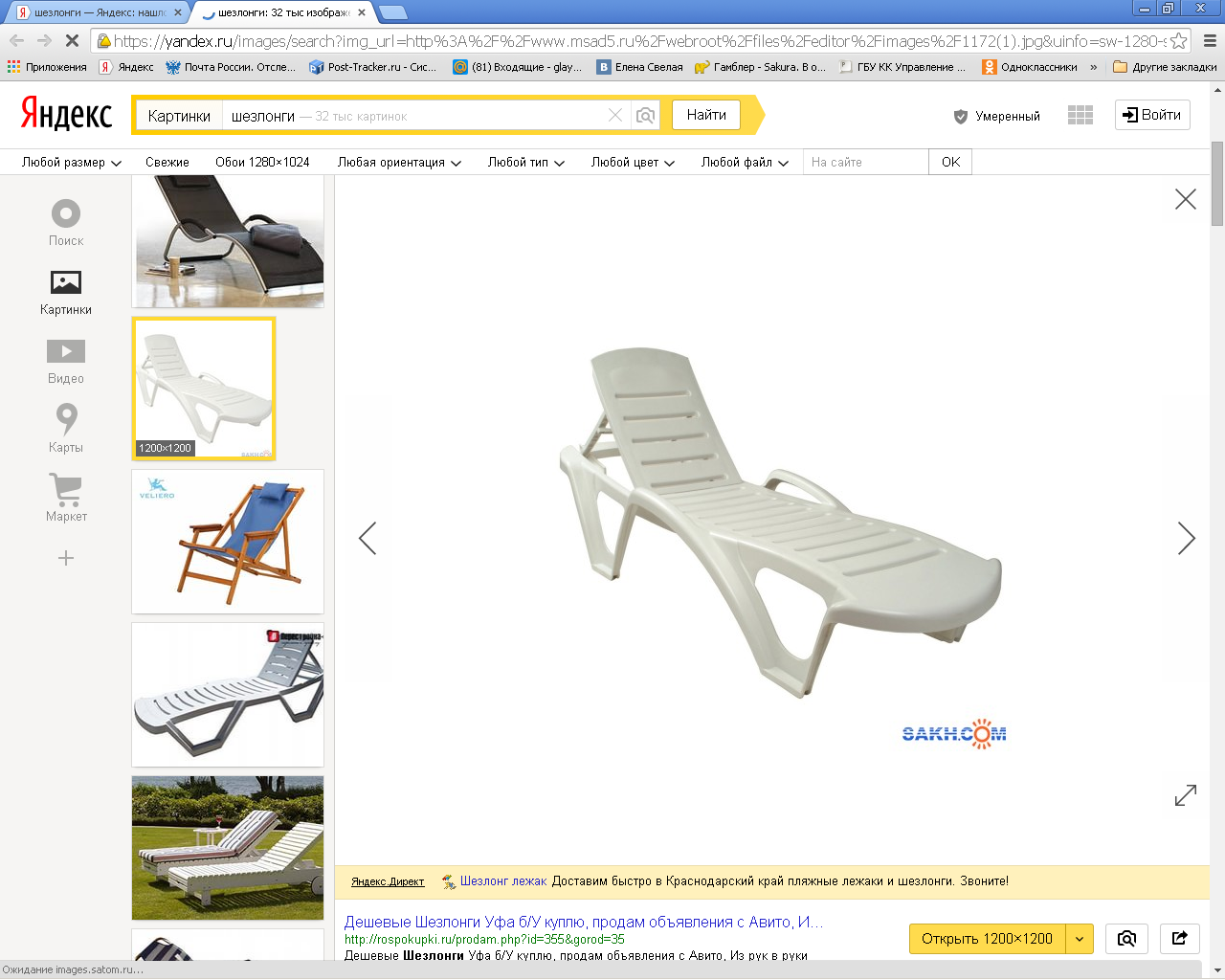 1Шезлонг пластиковый пляжныйшт200Тип: нескладной
Цвет: белый
Материал: ударопрочный противоскользящий пластик
Длина: не более 1880 мм
Высота: не менее 320 мм
Ширина: не менее 630 мм
Наклон спинки: не менее 5 позиций, стапируемый
Допустимая эксплуатационная нагрузка: не менее 150 кг
Дополнительно: устойчивость к влаге и ультрафиолетовому излучению
Гарантия на товар на момент передачи Заказчику: не менее 12 календарных месяцевЗаказчик:АО «Санаторий «Дюльбер»Юридический адрес:298671,Российская Федерация, Республика Крым,г. Ялта, пгт. Кореиз, Алупкинское шоссе, 19298671, РК, г. Ялта, пгт Кореиз, Алупкинское шоссе, 19,Реквизиты:ОГРН  1179102009525ИНН/КПП 9103084143/910301001, р/с  в БИК 3кор. счет тел. 8 (3654)  23-94-04Генеральный директор_______________________ Э.С. ЖдановМ.П.ПоставщикБЛАНК ПРЕДПРИЯТИЯ№_________«__» __________ 201_ г.Итоговая стоимость заявки без НДС, руб.______________________Кроме того НДС, руб.______________________Итоговая стоимость заявки с НДС, руб.________________________№ п/пНаименование товара; торговая марка товара (при наличии); техническом задании; страна происхожденияТребуемые основные функциональные свойства и технические характеристикиПредлагаемые основные функциональные свойства и технические характеристикиЕд. изм.Кол-воЦена за ед. без НДС, руб.Общая стоимость без учета НДС, руб.НДС (__%), руб.Общая стоимость с учетом НДС,руб. коп.Подтверждаем, что  (указывается наименование Участника закупки)соответствует требованиям, установленным Документацией о закупке, а именно:Подтверждаем, что  (указывается наименование Участника закупки)соответствует требованиям, установленным Документацией о закупке, а именно:Подтверждаем, что  (указывается наименование Участника закупки)соответствует требованиям, установленным Документацией о закупке, а именно:- соответствие требованиям, установленным в соответствии с законодательством Российской Федерации к лицам, осуществляющим поставки товаров, выполнение работ, оказание услуг, являющихся предметом закупи;- соответствие требованиям, установленным в соответствии с законодательством Российской Федерации к лицам, осуществляющим поставки товаров, выполнение работ, оказание услуг, являющихся предметом закупи;- соответствие требованиям, установленным в соответствии с законодательством Российской Федерации к лицам, осуществляющим поставки товаров, выполнение работ, оказание услуг, являющихся предметом закупи;- непроведение ликвидации юридического лица и отсутствие решения арбитражного суда о признании юридического лица или индивидуального предпринимателя несостоятельным (банкротом) и об открытии конкурсного производства;- непроведение ликвидации юридического лица и отсутствие решения арбитражного суда о признании юридического лица или индивидуального предпринимателя несостоятельным (банкротом) и об открытии конкурсного производства;- непроведение ликвидации юридического лица и отсутствие решения арбитражного суда о признании юридического лица или индивидуального предпринимателя несостоятельным (банкротом) и об открытии конкурсного производства;- неприостановление деятельности в порядке, установленном Кодексом Российской Федерации об административных правонарушениях, на дату подачи заявки на участие в закупке;- неприостановление деятельности в порядке, установленном Кодексом Российской Федерации об административных правонарушениях, на дату подачи заявки на участие в закупке;- неприостановление деятельности в порядке, установленном Кодексом Российской Федерации об административных правонарушениях, на дату подачи заявки на участие в закупке;- отсутствие недоимки по налогам, сборам, задолженности по иным обязательным платежам в бюджеты бюджетной системы Российской Федерации (за исключением сумм, на которые предоставлены отсрочка, рассрочка, инвестиционный налоговый кредит в соответствии с законодательством Российской Федерации о налогах и сборах, которые реструктурированы в соответствии с законодательством Российской Федерации, по которым имеется вступившее в законную силу решение суда о признании обязанности заявителя по уплате этих сумм исполненной или которые признаны безнадежными к взысканию в соответствии с законодательством Российской Федерации о налогах и сборах) за прошедший календарный год, размер которых превышает 25 (двадцать пять) процентов балансовой стоимости активов, по данным бухгалтерской отчетности за последний отчетный период;- отсутствие недоимки по налогам, сборам, задолженности по иным обязательным платежам в бюджеты бюджетной системы Российской Федерации (за исключением сумм, на которые предоставлены отсрочка, рассрочка, инвестиционный налоговый кредит в соответствии с законодательством Российской Федерации о налогах и сборах, которые реструктурированы в соответствии с законодательством Российской Федерации, по которым имеется вступившее в законную силу решение суда о признании обязанности заявителя по уплате этих сумм исполненной или которые признаны безнадежными к взысканию в соответствии с законодательством Российской Федерации о налогах и сборах) за прошедший календарный год, размер которых превышает 25 (двадцать пять) процентов балансовой стоимости активов, по данным бухгалтерской отчетности за последний отчетный период;- отсутствие недоимки по налогам, сборам, задолженности по иным обязательным платежам в бюджеты бюджетной системы Российской Федерации (за исключением сумм, на которые предоставлены отсрочка, рассрочка, инвестиционный налоговый кредит в соответствии с законодательством Российской Федерации о налогах и сборах, которые реструктурированы в соответствии с законодательством Российской Федерации, по которым имеется вступившее в законную силу решение суда о признании обязанности заявителя по уплате этих сумм исполненной или которые признаны безнадежными к взысканию в соответствии с законодательством Российской Федерации о налогах и сборах) за прошедший календарный год, размер которых превышает 25 (двадцать пять) процентов балансовой стоимости активов, по данным бухгалтерской отчетности за последний отчетный период;- отсутствие сведений в реестре недобросовестных поставщиков, предусмотренном Федеральным законом от 18.07.2011 № 223-ФЗ «О закупках товаров, работ, услуг отдельными видами юридических лиц» и в реестре недобросовестных поставщиков, предусмотренном Федеральным законом от 05.04.2013 № 44-ФЗ «О контрактной системе в сфере закупок товаров, работ, услуг для обеспечения государственных и муниципальных нужд».Страна происхождения участника закупки: _______________________________Согласны на применение мер ответственности за недостоверное декларирование страны происхождения в размере восьмидесятикратной просрочки исполнения договора на право заключения которого проводится закупка.- отсутствие сведений в реестре недобросовестных поставщиков, предусмотренном Федеральным законом от 18.07.2011 № 223-ФЗ «О закупках товаров, работ, услуг отдельными видами юридических лиц» и в реестре недобросовестных поставщиков, предусмотренном Федеральным законом от 05.04.2013 № 44-ФЗ «О контрактной системе в сфере закупок товаров, работ, услуг для обеспечения государственных и муниципальных нужд».Страна происхождения участника закупки: _______________________________Согласны на применение мер ответственности за недостоверное декларирование страны происхождения в размере восьмидесятикратной просрочки исполнения договора на право заключения которого проводится закупка.- отсутствие сведений в реестре недобросовестных поставщиков, предусмотренном Федеральным законом от 18.07.2011 № 223-ФЗ «О закупках товаров, работ, услуг отдельными видами юридических лиц» и в реестре недобросовестных поставщиков, предусмотренном Федеральным законом от 05.04.2013 № 44-ФЗ «О контрактной системе в сфере закупок товаров, работ, услуг для обеспечения государственных и муниципальных нужд».Страна происхождения участника закупки: _______________________________Согласны на применение мер ответственности за недостоверное декларирование страны происхождения в размере восьмидесятикратной просрочки исполнения договора на право заключения которого проводится закупка.Руководитель организации____________________ __________________ подпись, МПФИО1. Полное и сокращенное наименование организации и ее организационно-правовая форма:(на основании Учредительных документов установленной формы (устав, положение, учредительный договор), свидетельства о государственной регистрации, свидетельства о внесении записи в единый государственный реестр юридических лиц).2. Регистрационные данные:Дата, место и орган регистрации юридического лица, (на основании Свидетельства о государственной регистрации или иного документа, выдаваемого иностранным компаниям при регистрации).3. Учредители (перечислить наименования и организационно-правовую форму всех учредителей, чья доля в уставном капитале превышает 10%) и доля их участия (для акционерных обществ – на основании выписки из реестра акционеров).(на основании Учредительных документов установленной формы (устав, положение, учредительный договор)3.1. Срок деятельности организации (с учетом правопреемственности)3.2. Размер уставного капитала3.3. Почтовый адрес налоговой инспекции по месту регистрации Участника закупки, контактные лица (налоговые инспекторы) и их телефоны3.4. Почтовый адрес Арбитражного суда по месту регистрации Участника закупки, контактные лица и их телефоныИНН, КПП, ОГРН, ОКПО Участника закупки4. Место нахождения Участника закупкиСтрана4. Место нахождения Участника закупкиАдрес 5. Почтовый адрес Участника закупкиСтрана5. Почтовый адрес Участника закупкиАдрес5. Почтовый адрес Участника закупкиТелефон5. Почтовый адрес Участника закупкиФакс 6. Банковские реквизиты (может быть несколько)6.1. Наименование обслуживающего банка6.2. Расчетный счет6.3. Корреспондентский счет6.4. Код БИК7. Сведения об отношении к субъектам малого и среднего предпринимательстваПримечание:Представляется информация обо всех открытых счетах.Вышеуказанные данные могут быть подтверждены путем предоставления письма из финансирующего банка об открытии расчетного счета.Примечание:Представляется информация обо всех открытых счетах.Вышеуказанные данные могут быть подтверждены путем предоставления письма из финансирующего банка об открытии расчетного счета.Примечание:Представляется информация обо всех открытых счетах.Вышеуказанные данные могут быть подтверждены путем предоставления письма из финансирующего банка об открытии расчетного счета.РАСЧЕТ НАЧАЛЬНОЙ (МАКСИМАЛЬНОЙ) ЦЕНЫ КОНТРАКТА МЕТОДОМ СОПОСТАВИМЫХ РЫНОЧНЫХ ЦЕН (АНАЛИЗА РЫНКА)РАСЧЕТ НАЧАЛЬНОЙ (МАКСИМАЛЬНОЙ) ЦЕНЫ КОНТРАКТА МЕТОДОМ СОПОСТАВИМЫХ РЫНОЧНЫХ ЦЕН (АНАЛИЗА РЫНКА)РАСЧЕТ НАЧАЛЬНОЙ (МАКСИМАЛЬНОЙ) ЦЕНЫ КОНТРАКТА МЕТОДОМ СОПОСТАВИМЫХ РЫНОЧНЫХ ЦЕН (АНАЛИЗА РЫНКА)РАСЧЕТ НАЧАЛЬНОЙ (МАКСИМАЛЬНОЙ) ЦЕНЫ КОНТРАКТА МЕТОДОМ СОПОСТАВИМЫХ РЫНОЧНЫХ ЦЕН (АНАЛИЗА РЫНКА)РАСЧЕТ НАЧАЛЬНОЙ (МАКСИМАЛЬНОЙ) ЦЕНЫ КОНТРАКТА МЕТОДОМ СОПОСТАВИМЫХ РЫНОЧНЫХ ЦЕН (АНАЛИЗА РЫНКА)РАСЧЕТ НАЧАЛЬНОЙ (МАКСИМАЛЬНОЙ) ЦЕНЫ КОНТРАКТА МЕТОДОМ СОПОСТАВИМЫХ РЫНОЧНЫХ ЦЕН (АНАЛИЗА РЫНКА)РАСЧЕТ НАЧАЛЬНОЙ (МАКСИМАЛЬНОЙ) ЦЕНЫ КОНТРАКТА МЕТОДОМ СОПОСТАВИМЫХ РЫНОЧНЫХ ЦЕН (АНАЛИЗА РЫНКА)РАСЧЕТ НАЧАЛЬНОЙ (МАКСИМАЛЬНОЙ) ЦЕНЫ КОНТРАКТА МЕТОДОМ СОПОСТАВИМЫХ РЫНОЧНЫХ ЦЕН (АНАЛИЗА РЫНКА)РАСЧЕТ НАЧАЛЬНОЙ (МАКСИМАЛЬНОЙ) ЦЕНЫ КОНТРАКТА МЕТОДОМ СОПОСТАВИМЫХ РЫНОЧНЫХ ЦЕН (АНАЛИЗА РЫНКА)ХАРАКТЕРИСТИКА ЦЕНОВОЙ ИНФОРМАЦИИКОЛИЧЕСТВО (ОБЪЕМ) ПРОДУКЦИИЦЕНА ЕДИНИЦЫ ПРОДУКЦИИ, УКАЗАННАЯ В ИСТОЧНИКЕ №1, (РУБ.)ЦЕНА ЕДИНИЦЫ ПРОДУКЦИИ, УКАЗАННАЯ В ИСТОЧНИКЕ №2, (РУБ.)ЦЕНА ЕДИНИЦЫ ПРОДУКЦИИ, УКАЗАННАЯ В ИСТОЧНИКЕ №3, (РУБ.)СРЕДНЯЯ АРИФМЕТИЧЕСКАЯ ВЕЛИЧИНА ЦЕНЫ ЕДИНИЦЫ ПРОДУКЦИИСРЕДНЕЕ КВАДРАТИЧНОЕ ОТКЛОНЕНИЕКОЭФФИЦИЕНТ ВАРИАЦИИ(%)НМЦК (РУБ.)
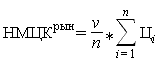 Поставка шезлонгов2002900295030002 950501,69590 000